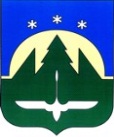 МУНИЦИПАЛЬНОЕ ОБРАЗОВАНИЕГОРОДСКОЙ ОКРУГ ГОРОД ХАНТЫ-МАНСИЙСКДЕПАРТАМЕНТ ОБРАЗОВАНИЯ АДМИНИСТРАЦИИ МУНИЦИПАЛЬНОЕ БЮДЖЕТНОЕ ДОШКОЛЬНОЕ ОБРАЗОВАТЕЛЬНОЕ УЧРЕЖДЕНИЕ«ДЕТСКИЙ САД №17 «НЕЗНАЙКА»КОНСПЕКТорганизованной образовательной деятельностипо познавательному развитиюформирование элементарныхматематических представлений (ФЭМП).Тема: «Знакомство с числом  четыре».«Путешествие в осенний лес».группа № 9 «Ягодки»4-5 лет.                                                                                  Подготовила и провела                                                                                                     воспитатель Скобелкина Н.С.Ханты-Мансийск                                                            2017г.Конспект   организованной образовательной деятельности по познавательному развитию (ФЭМП) в средней группе.Тема: «Знакомство с числом четыре ».«Путешествие в осенний лес».Цель: познакомить с   образованием числа 4, и научить считать в пределах четырех».Программное содержание:          Образовательные задачи.Показать образование числа 4 на основе сравнения двух групп предметов, выраженных числами 3 и 4.Расширить представления о геометрических фигурах.Расширить представления и знания об   основных признаках осени.Закрепить умение делить предметы на 3 группы по размеру (большой, средний, маленький).Развивающие задачи:1. Способствовать развитию психических процессов (мышления,    памяти, воображения, внимания) 2. Способствовать развитию связной речи (овладению математическим словарем). 3. Формировать    игровой опыт каждого ребенка на основе участия в   интегративной деятельности.4.  Формировать предпосылки к   учебной деятельности.         Воспитательные: 1.Формировать умение работать самостоятельно при выполнении учебно-игровых заданий,   действовать по словесной инструкции взрослого.2.Формировать    интерес к математическим занятиям.3.Формировать интерес к природным явлениям и явлениям окружающей жизни.4.Вызвать интерес и эмоциональный отклик,  желание помочь сказочному персонажу.Интеграция   образовательных областей: познавательное развитие, социально-коммуникативное развитие,   физическое развитие,  речевое развитие.Методические приемы:1.Словесные: рассказывание, чтение, беседы, объяснения, вопросы, побуждающие к мыслительной деятельности.2.Наглядные: наблюдения (кратковременные и длительные); демонстрация сюжетных картинок; слайдов.3.Игровые: дидактические игры,   игровые упражнения, пальчиковая игра; создание игровой ситуации.4.Сюрпризный момент: звукозапись, сказочный персонаж (осень)Предварительная работа: наблюдение; чтение, беседы и рассматривание иллюстраций об осени. Знакомство с блоками «Дьениша».Демонстрационный материал: интерактивная доска; мольберт; осенние листья; образец для сбора автомобиля; предметно-развивающая среда «Фиолетовый лес»; макеты следов; корзина; яблоки; листочки красные и желтые для анализа занятия.Раздаточный материал: тарелочки для раздаточного материала; набор цифр от 1-4 на каждого ребенка; блоки Дьениша  (3 прямоугольника, 2 круга, 1 квадрат) на каждого ребенка.Ход занятия.Организационный момент: «Подари улыбку»Собрались все дети в круг. Я - твой друг и ты - мой друг. Крепко за руки возьмёмся И друг другу улыбнёмся.Воспитатель    читает отрывок из стихотворения: «Утром мы во двор идемЛистья сыплются дождемПод ногами шелестят и летят, летят, летят….» О каком времени года говорится в этом стихотворении? (осень)Ребята, а осень бывает разная: золотая и поздняя. (слайды 2-3)Раздается шум ветра -аудио запись. (запись заканчивается после прочтения стихотворения).А вот и осенний ветер с залетел с нами поздороваться.Ветрено-ветреноВся земля проветрена!Ветер листья с веток снял И по свету разогнал….А осенний ветерок залетел к нам не случайно, он принес нам листочки из волшебного осеннего леса. С какого дерева этот листочек?  С клена, этот листочек  дубовый, осиновый, рябиновый… А на этом листочке какое то послание…. «Здравствуйте, дорогие ребята. К вам обращается осень, в мой волшебный лес прилетел ветер - проказник и навел в лесу беспорядок, я и мои лесные жители просят вас о помощи, ребята, помогите навести порядок в моем осеннем лесу….            Воспитатель: вот дела, так дела, что будем делать ребята? Поможем осени?      А вот и наши лесные жители.( Слайд 5)-Ребята, ветер проказник испугал ежика и белочку и они разбежались кто куда, давайте им поможем собраться в лесу и подготовиться к зиме.  А как готовится к зиме белочка?-А как готовится к зиме ежик? (готовят норки и дупла к зимовке, утепляют  свои домики; делают запасы ) работа с интерактивной доской.А сейчас давайте посчитаем сколько лесных зверюшек оказалось в лесу.-Давайте посчитаем сколько белочек на доске? Всего три белочки. (три). -Покажите  цифру 3. (дети демонстрируют карточку с цифрой-3)-К белочкам пришли ежики, сколько всего ежиков пришло?  (всего пришло три ежика)-Что можно сказать о количестве белочек и ежиков? ( Их поровну или ежиков пришло столько же сколько и белочек -всего по три зверюшки).-Прибежал еще один заблудившийся ежик, давайте вместе посчитаем сколько всего стало ежиков?  (4). - А как у нас получилось 4 ежика. (добавили к трем ежикам еще одного).-Познакомьтесь- это число 4, запомнили, покажите карточку с цифрой 4.-Сравните   кого больше? Посчитаем (ежиков)-Кого меньше? Посчитаем (белочек).-Ребята, а какое число больше 3 или4? (четыре)2.    Игра «Исправь ошибки». (3-5 слайдов) Ветерок проказник перепутал все цифры, давайте исправим все его проказы и наведем порядок. Педагог показывает на доске   определенное количество животных, дети пересчитывают и показывают цифру, соответствующую количеству животных. У вас на столах лежат карточки с цифрами. Вам нужно найти ошибку на картине и показать карточку с  цифрой, которая подходит к количеству предметов на доске.  Например, (1-й, 2-й слайд)-Перед вами на картинке один медвежонок? (изображено-2).  Посчитаем сколько всего медвежат (2), покажите правильный ответ. (2) Правильный ответ-два медвежонка, дети показывают карточку с цифрой 2.(3-й,4-й слады) Перед вами две лисички? (изображено 3). Покажите карточку с правильным ответом. (правильный ответ-3); Почему подняли карточку с цифрой 3? (потому что три лисы). Как узнали ,что три лисы? (посчитали).(5-й, 6-й слайды) Перед вами четыре зайчонка? (изображено 3), покажите карточку с правильным ответом. Правильный ответ (3). Как узнали.,что 3? (посчитали).(7-й,8-й слайды) Перед вами три белочки? (правильный ответ 4). Покажите правильный ответ.  Ну вот мы и посчитали всех лесных зверюшек и исправили все проделки ветерка. С каким числом мы сегодня познакомились? Теперь все цифры на своих местах? Вот мы и узнали как образуется число 4 и познакомились с  и с цифрой 4.  Физ. минутка.    Листья осенние тихо кружатся,        	дети кружатсяЛистья нам под ноги тихо ложатся      	дети приседаютИ под ногами шуршат, шелестят,      	машут руками влево - вправо   Будто опять закружиться хотят.            	поднимаются и кружатся.   3.Ребята, мы же с вами должны добраться до волшебного леса, А на чем мы туда доберемся? Отгадайте загадку? Двери, окна, но не домЕсть сиденья даже в немФары светят, как глаза, Есть 4 колеса,Из под них клубиться пыльЧто это?...... На машине, но для начала нам нужно собрать автомобиль. У вас на столах лежат геометрические фигуры и из них мы будем собирать автомобиль.  -Из каких геометрических фигур мы будем собирать  автомобиль? Покажите-квадрат, круг, прямоугольник. А чем отличается квадрат от прямоугольника? ( у квадрата все стороны равны, у прямоугольника, только две противоположные стороны равны.Сколько квадратов мы использовали для сбора машины? (1)Сколько кругов?(2)Сколько прямоугольников?(3)  А собрала вот такой автомобиль. Все собрали автомобиль, ну тогда вперед.(включить аудизапись).4. Воспитатель: вот мы   и добрались до волшебного леса, но и здесь ветерок напроказничал.  Ребята,   какое время года в волшебном лесу?(Лето). -А какое время года у нас за окном?  Поможем осени навести порядок?-Осенью цветут цветы? (убираем цветочки)-Тучки солнце закрывают? (покажите, где у нас тучка)-Часто-часто льют дожди? (изобразим  дождик)-Ну а птицы песни поют? (убираем   птичек) А все птицы остаются зимовать с нами? -А букашки летают? А где зимуют насекомые?-Звери норки закрывают? (белочка, ежики)Задание. Поможем белочке и ежикам   утеплить их норки. Для большого ежика мы соберем  – большие листочки; для маленького ежика-маленькие листочки; а для белочки-средние. Ну вот мы и навели порядок в осеннем лесу. -Как вы ребята думаете, мы смогли помочь осени? А лесным жителям? Ну  что-то осени не видно, позовем…Осень, осень.Осень. -Спасибо  ребята, что пришли мне на помощь и  откликнулись на мою беду, без вас я бы очень долго наводила порядок в своем волшебном лесу, у меня еще много осенних дел, которые я должна успеть сделать до наступления какого времени года?   (зимы)  А   вам,  отзывчивым и добрым ребятишкам  я хочу подарить вот эту корзину с яблоками и прощаюсь с вами до следующего года.  Осень прощается и уходит.Воспитатель: чем сегодня мы с вами занимались?Кому мы сегодня помогали? Какие задания мы выполняли?Ребята, мне хочется узнать, если вам понравилось занятие возьмите желтый листочек, а если вам было скучно и не интересно, то возьмите красный листочек. Почему? 